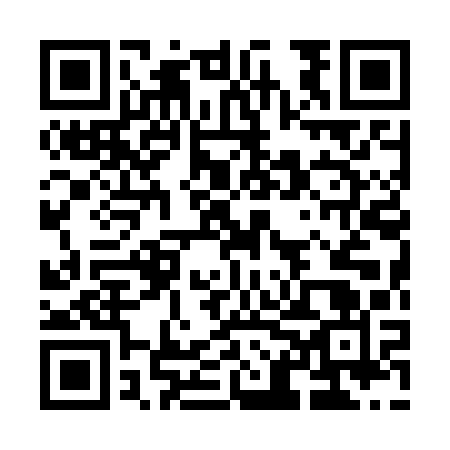 Ramadan times for Caballococha, PeruMon 11 Mar 2024 - Wed 10 Apr 2024High Latitude Method: NonePrayer Calculation Method: Muslim World LeagueAsar Calculation Method: ShafiPrayer times provided by https://www.salahtimes.comDateDayFajrSuhurSunriseDhuhrAsrIftarMaghribIsha11Mon4:394:395:4811:522:535:565:567:0112Tue4:384:385:4711:522:545:565:567:0113Wed4:384:385:4711:512:545:555:557:0014Thu4:384:385:4711:512:555:555:557:0015Fri4:384:385:4711:512:555:545:546:5916Sat4:384:385:4711:502:555:545:546:5917Sun4:384:385:4711:502:565:545:546:5818Mon4:384:385:4611:502:565:535:536:5819Tue4:374:375:4611:502:565:535:536:5820Wed4:374:375:4611:492:575:525:526:5721Thu4:374:375:4611:492:575:525:526:5722Fri4:374:375:4611:492:575:525:526:5623Sat4:374:375:4511:482:575:515:516:5624Sun4:364:365:4511:482:585:515:516:5625Mon4:364:365:4511:482:585:505:506:5526Tue4:364:365:4511:472:585:505:506:5527Wed4:364:365:4511:472:585:505:506:5428Thu4:364:365:4411:472:595:495:496:5429Fri4:354:355:4411:472:595:495:496:5430Sat4:354:355:4411:462:595:485:486:5331Sun4:354:355:4411:462:595:485:486:531Mon4:354:355:4411:462:595:485:486:532Tue4:344:345:4411:452:595:475:476:523Wed4:344:345:4311:452:595:475:476:524Thu4:344:345:4311:453:005:465:466:525Fri4:344:345:4311:453:005:465:466:516Sat4:344:345:4311:443:005:465:466:517Sun4:334:335:4311:443:005:455:456:518Mon4:334:335:4211:443:005:455:456:509Tue4:334:335:4211:433:005:455:456:5010Wed4:334:335:4211:433:005:445:446:50